Протокол вскрытия конвертов с заявками на участие в тендере, представленными потенциальными поставщиками для участия в тендере по закупу медицинского изделия «Физиотерапевтический аппарат для 2-канальной магнитотерапии».Время -11.00 ч. В соответствии с приказом НАО «Казахский национальный медицинский университет имени С.Д. Асфендиярова» от 14.05.2020 года за 237 «Об утверждении тендерной документации и тендерной комиссии» в составе:провела процедуру вскрытия конвертов с заявками потенциальных поставщиков на участие в тендере по закупу медицинского изделия «Физиотерапевтический аппарат для 2-канальной магнитотерапии»  04 июня 2020 года  в 11 часов 00 минут в здании  корпус №1 (здание – Ректорат), № 211 кабинет  расположенного по адресу: г. Алматы, ул. Толе би, 94. До истечения окончательного срока предоставления заявок на участие в тендере и в момент вскрытия конвертов, отзывы, изменения и дополнения заявок на участие в тендере потенциальными поставщиками не производилось.Тендерные заявки после окончательного срока их представления не поступали.При вскрытии конвертов с тендерными заявками присутствовали следующие потенциальные  поставщики либо их уполномоченные представители: отсутствовали.      Следующие потенциальные поставщики, представили тендерные заявки до истечения окончательного срока предоставления заявок на участие в тендере: Предоставленные заявки вскрыты и содержат следующие документы, которые оглашены всем присутствующим при вскрытии заявок на участие в тендере:Товарищества с ограниченной ответственностью «Asia Med Engineering»     Тендерная комиссия подводит итоги тендера в течение 10 календарных дней со дня вскрытия конвертов с тендерными заявками путем оформления протокола об итогах тендера.Тендерные заявки не отзывались, изменения не вносились.Председатель тендерной комиссии       _______________                              Сенбеков М.Т.Заместитель председателя тендерной комиссии                                ______________                                 Тажиев Е.Б.Член тендерной комиссии                      ______________                                 Утегенов А.К.Член тендерной комиссии                       _____________                                   Тойбеков А.С.Член тендерной комиссии                     ______________                                    Ахмет А. Н.  Секретарь тендерной комиссии     _______________                                       Айдарова А.О.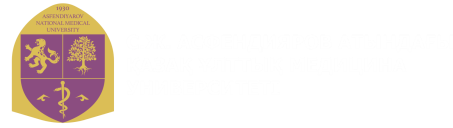 "С.Д. Асфендияров атындағы Қазақ ұлттық медицина университеті" Коммерциялық емес акционерлік қоғамы
Некоммерческое акционерное общество "Казахский национальный медицинский университет имени С.Д. Асфендиярова"04 июня 2020 года                                       город АлматыПредседатель тендерной   комиссии:Сенбеков М.Т.Исполнительный проректорЗаместитель председателя                           тендерной комиссии:Тажиев Е.Б.Руководитель университетской клиникиЧлены тендерной комиссии:Секретарь тендерной комиссии:                  Утегенов А.К.Тойбеков А.С.Ахмет А. Н.Айдарова А.О.Руководитель департамента экономики и финансовЗаместитель руководителя по лечебной работеЮрист юридического управленияГлавный специалист отдела по работе с общими закупками№Наименование потенциальных поставщиковАдрес местонахожденияпотенциальных поставщиковДата и время предоставления тендерных заявок1ТОО «Asia Med Engineering»г. Алматы, ул. Толе би 277, офис 40501.06.2020 г., 12 часов 41 мин№Наименование документаКраткое содержаниеОригинал, Копия, Нотариально заверенная копия1Заявка на участие в тендере б/н, от 04.06.2020 г.Заявка на участие в тендере ТОО «Asia Med Engineering»Оригинал2Справка о государственной перерегистрации юридического лица УН 10100409942365 от 20.05.2020 г.Справка о государственной перерегистрации ТОО «Asia Med Engineering»Электронный документ3Талоны-уведомления об оптовой и розничной реализации медицинской техники KZ66UBW00003037 от 20.02.2017 г.KZ44UBS00005115 от 13.12.2017 г.KZ06UBW00008094 от 14.01.2020 г.KZ50UBS00011118 от 14.01.2020 г.Талоны-уведомления об оптовой и розничной реализации медицинской техникиЭлектронный документ4Информационное письмо о смене юридического адреса № 22/7 от 28.05.2020г.Информационное письмо о смене юридического адресаОригинал5Устав  б/н от 01.08.2019 г.Устав ТОО «Asia Med Engineering»Копия6Изменения к Уставу б/н от 05.01.2020г.Изменения к Уставу  ТОО «Asia Med Engineering»Копия7Учредительный договор  б/н от 01.08.2019 г.Учредительный договор ТОО «Asia Med Engineering»Копия8Изменения к Учредительному договору	б/н от 05.01.2020г.Изменения к Учредительному договору ТОО «Asia Med Engineering»Копия9Протокол общего собрания №1 от 05.01.2020 г.Протокол общего собрания ТОО «Asia Med Engineering»Копия10Приказ о назначении первого руководителя №1 от 05.01.2020 г.Приказ о назначении первого руководителя ТОО «Asia Med Engineering»»Копия11Письмо-подтверждение об аудите	№ 22/12 от 28.05.2020г.Письмо о том, что ТОО «Asia Med Engineering» не относится к юридическим лицам, для которых законодательными актами РК установлено обязательное проведение аудитаОригинал12Письмо о квалификации компании  № 22/8 от 28.05.2020г.Письмо о квалификации компанииОригинал13Свидетельство о постановке на регистрационный учет по НДС Серия 60001 №1195444 от 07.09.2017 г.Свидетельство о постановке на регистрационный учет по НДСКопия14Бухгалтерский баланс за 2019 год с пояснительной запиской	за 2019 годБухгалтерский баланс ТОО «Asia Med Engineering» за 2019 годОригинал15Справка с Филиала АО «АТФ Банк» в г. Алматы	№64/5494 от 25.05.2020 г.Справка об отсутствии просроченной задолженности перед банкомОригинал16Сведения об отсутствии (наличии) задолженности, учет по которым ведется в органах государственных доходов	по состоянию на 20.05.2020 г.УН 10100409944202 от 20.05.2020 г.Сведения об отсутствии (наличии) задолженности, учет по которым ведется в органах государственных доходовЭлектронный документ17Сведения о квалификации с приложением копий подтверждающих документов (счет-фактуры и накладные)	б/н от 28.05.2020г.Сведения о квалификации с приложением копий подтверждающих документов (счет-фактуры и накладные)Оригинал18Гарантийное письмо о том, что компания не подлежит банкротству или ликвидации  № 22/1 от 28.05.2020г.Гарантийное письмо о том, что компания не подлежит банкротству или ликвидацииОригинал19Договор аренды складского помещения с доп. соглашением  №ALG/A-6 от 20.12.2019 г.,№1 от 05.01.2020г.Договор аренды складского помещения с доп. соглашением   с ТОО «ALG Company»Копия20Сертификат GDP	№138 от 30.12.2019 г. до 30.12.2024 г.Сертификат GDP выдан на соответствие склада стандарту надлежащей дистрибьюторской практикиКопия21Талон и уведомление о приеме уведомление о начале и прекращении деятельности (эксплуатации) объекта незначительной эпидемической значимости KZ35UWP00014191 от 28.03.2020 г.Талон и уведомление о приеме уведомление о начале и прекращении деятельности(эксплуатации) объекта незначительной эпидемической значимостиЭлектронный документ22Сведения о наличии и количестве специалистов № 22/16 от 28.05.2020г.Сведения о наличии и количестве специалистов ТОО «Asia Med Engineering»Оригинал23Диплом Старицына А.В.	ЖБ-Б №0291367 от 29.06.2012 г.Диплом Старицына А.В.Копия24Диплом Зурдинова М.Т.	ЖБ №0016803 от 28.06.2000 г.Диплом Зурдинова М.Т.Копия25Диплом Черемисина Д.Н.	ЖБ №0150956 от 03.07.2000 г.Диплом Черемисина Д.Н.Копия26Диплом Атабаева А.А.	ЖБ №0232552 от 27.06.2001 г.Диплом Атабаева А.А.Копия27Диплом Анафина К.А.	ЖБ-Б №0884951 от 01.06.2015 г.Диплом Анафина К.А.Копия28Диплом Нурмугамбетова Т.К. ВБА №0537682 от 28.08.2009 г.Диплом Нурмугамбетова Т.К.Копия29Диплом Чеснокова А.И.	ТКБ №0181596 от 06.03.2012 г.Диплом Чеснокова А.И.Копия30Сведения об опыте работы  № 22/17от 28.05.2020г.Сведение об опыте работы ТОО «Asia Med Engineering»Оригинал31Гарантийное письмо о том, что компания не состоит в перечне недобросовестных поставщиков	№ 22/9 от 28.05.2020г.Гарантийное письмо о том, что компания не состоит в перечне недобросовестных поставщиковОригинал32Гарантийное письмо о базовых условиях платежа	№ 22/10 от 28.05.2020г.Гарантийное письмо о базовых условиях платежаОригинал33Информационное письмо об отсутствии аффилированности по пункту 9 Правил   № 22/21 от 28.05.2020г.Информационное письмо об отсутствии аффилированности по пункту 9 ПравилОригинал34Информационное письмо об отсутствии аффилированности по лоту	№ 22/13 от 28.05.2020г.Информационное письмо об отсутствии аффилированности по лотуОригинал35Информационное письмо об отсутствии аффилированности с заказчиком, организатором закупа	№ 22/14 от 28.05.2020г.Информационное письмо об отсутствии аффилированности с заказчиком, организатором закупаОригинал36Информационное письмо о патентных правах № 22/18 от 28.05.2020г.Информационное письмо о патентных правахОригинал37Письмо о согласии на расторжение договора   № 22/15 от 28.05.2020г.Письмо о согласии на расторжение договораОригинал38Перечень закупаемых товаров б/н и датыПеречень закупаемых товаровОригинал39Таблица цен по лоту   № 1 б/н от 28.05.2020г.Таблица цен ТОО «Asia Med Engineering»Оригинал40Письмо о сопутствующих услугах	№ 21/11 от 27.05.2020г.Письмо о сопутствующих услугахОригинал41Техническая спецификация по лоту № 1 б/н и датыТехническая спецификация ТОО «Asia Med Engineering»Оригинал42Регистрационное удостоверение РК-МТ-7 №013256  от 23.07.2014 г.Регистрационное удостоверение (Аппарат физиотерапевтический BTL-4000, вариант исполнения: BTL-4000 Smart с принадлежностями), выданное BTL Industries Limited, ВеликобританияНотариально засвидетельствованная копия43Гарантийное письмо о том, что МИ не подлежит внесению в реестр ГСИ № 22/5 от 28.05.2020г.Гарантийное письмо о том, что МИ не подлежит внесению в реестр ГСИОригинал44Письмо от РГП на ПХВ «Казахстанского института метрологии (КазИнМетр)»  г. Астана 21-06 №1972 от 17.03.2017 г.Письмо о том, что аппарат не подлежит внесению в реестр ГСИКопия45Письмо о наличии сервиса в РК от ТОО «BTL Kazakhstan»	№82 от 18.05.2020 г.Письмо о наличии сервисной службы с сертифицированными инженерами в РК от ТОО «BTL Kazakhstan»Нотариально засвидетельствованная копия46Сертификат о техническом тренинге ТОО «BTL Kazakhstan» 	б/н от 23.12.2019 г.Сертификат о техническом тренинге выданный инженеру ТОО «BTL Kazakhstan» Айтжанову Б.Н.Нотариально засвидетельствованная копия47Сертификат о техническом тренинге ТОО «BTL Kazakhstan» 	б/н от 23.12.2019 г.Сертификат о техническом тренинге выданный инженеру ТОО «BTL Kazakhstan» Сарсенову С.Х.Нотариально засвидетельствованная копия48Гарантийное письмо по маркировке, потребительской упаковке и инструкции по применению и эксплуатационного документа МИ № 22/3 от 28.05.2020г.Гарантийное письмо по маркировке, потребительской упаковке и инструкции по применению и эксплуатационного документа МИОригинал49Гарантийное письмо о хранении и перевозке № 22/6 от 28.05.2020г.Гарантийное письмо о хранении и перевозкеОригинал50Гарантийное письмо о поставке новых МИ	№ 22/2 от 28.05.2020г.Гарантийное письмо о поставке новых МИОригинал51Гарантийное письмо о том, что МИ имеет регистрацию МЗ РК	№ 22/4от 28.05.2020г.Гарантийное письмо о том, что МИ имеет регистрацию МЗ РКОригинал52Гарантийное письмо о сертификатах безопасности и качества	№ 22/19от 28.05.2020г.Гарантийное письмо о сертификатах безопасности и качестваОригинал53Письмо подтверждение о том, что МИ полностью соответствуют техническим характеристикам и комплектации № 22/20от 28.05.2020г.Письмо подтверждение о том, что МИ полностью соответствуют техническим характеристикам  и комплектацииОригинал54Платежное поручение 	№ 80от 25.05.2020г.Гарантийное обеспечение тендерной заявкиОригинал